Sunday 5th NovemberAim: To talk with the children to let them know we are all friends of Gods.Craft: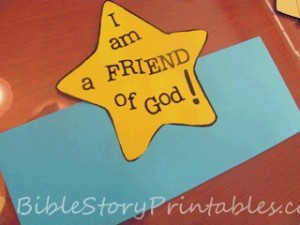 Make hats for the children to wear.Songtime: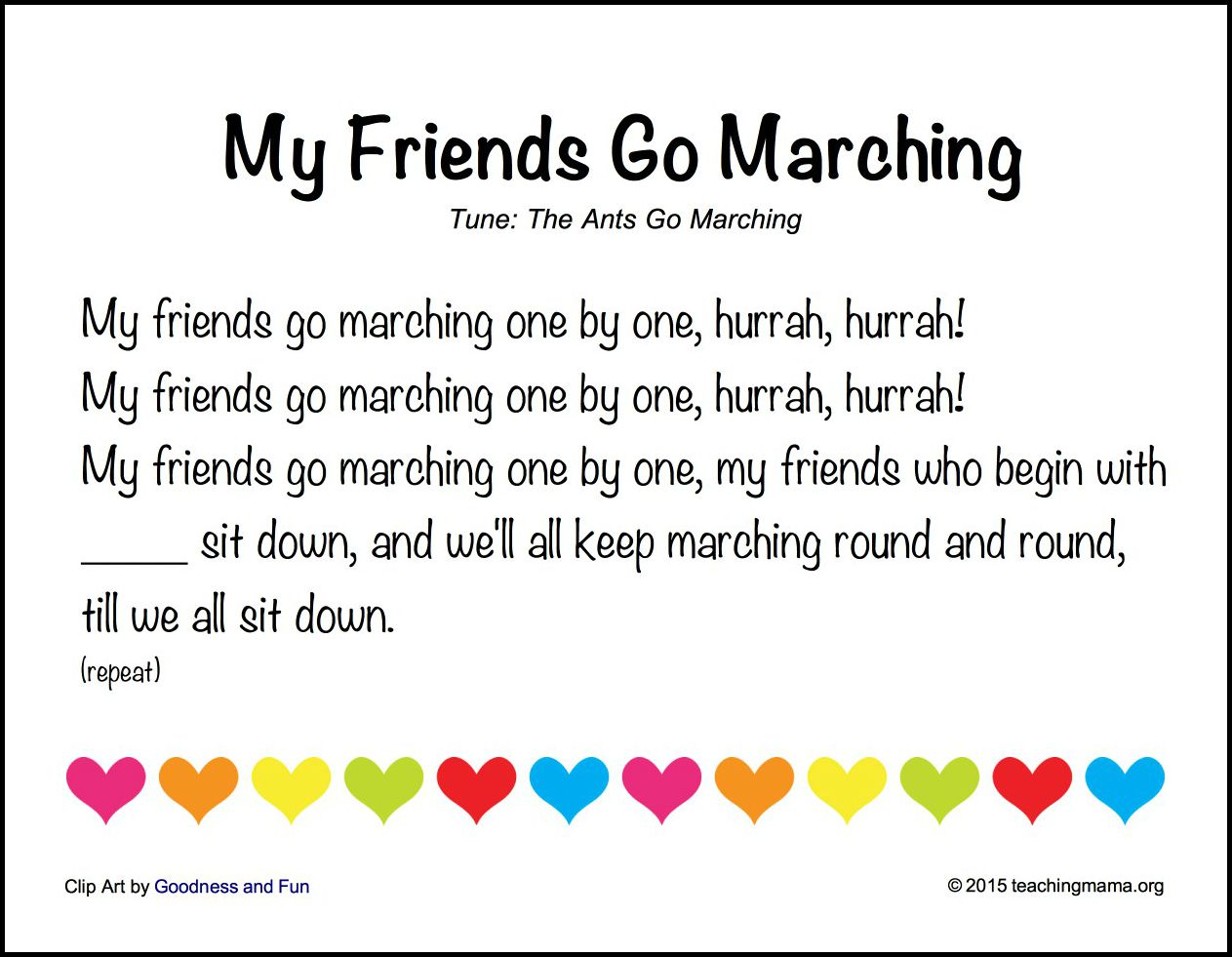 